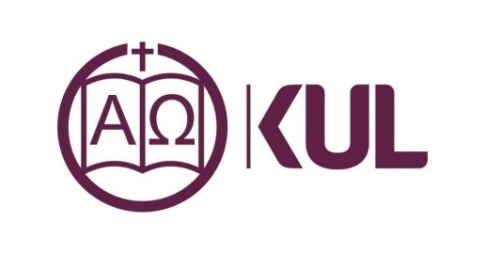 WNIOSEK O DOFINANSOWANIE TEMATU BADAWCZEGO
Z REZERWY DZIEKANA WYDZIAŁU TEOLOGIIOŚWIADCZENIE WNIOSKODAWCYOświadczam, że zapoznałem się z Regulaminem Wydziału Teologii w sprawie podziału środków finansowych, pozostałych z roku 2018, z dotacji statutowej i dla młodych naukowców udostępnionej do wykorzystania w roku 2019.Oświadczam, że wyrażam zgodę na przetwarzanie danych osobowych w zakresie niezbędnym do przeprowadzenia postępowania konkursowego.Oświadczam, że przyznana mi kwota zostanie wydana wyłącznie na zadeklarowany cel.____________________________________________________________________________________
Wniosek należy przesłać na adres: ewa.zieba@kul.pl, a po podpisaniu złożyć w Dziekanacie WT (C-841).Imię i nazwisko, 
stopień lub tytuł naukowyAdres e-mail, numer telefonuDyscyplinaKatedra
Instytut/OśrodekKrótki opis merytoryczny sposobu wykorzystania środków z dotacji statutowej 
i dodatkowych środków 
z rezerwy Dziekana 
(jeśli z nich korzystano) przyznanych w roku 2018Temat badawczyKwota wnioskowana 
z rezerwy Dziekana WTKrótki opis projektu/działania 
(do 1000 znaków ze spacjami)Planowany rezultat działaniaPlanowany termin realizacjiData wypełnieniaPodpis wnioskodawcy